Unit 6 Lesson 9 			(7.d – 16 June 2020)   (7.e - 16 June 2020)   (7.f – 18 June 2020)Unit 6D: Expressing purpose (Student’s book pg. 75)Step 1 – Everyday EnglishDo ex. 4a - match the beginnings with the endings. Do ex. 4b - How would you say these expressions in Croatian? 	Step 2 – Expressing purpose with to infinitive 5a - Look at the sentences in ex. 5a. Can you shorten them and still have the same meaning?Here is what we can do: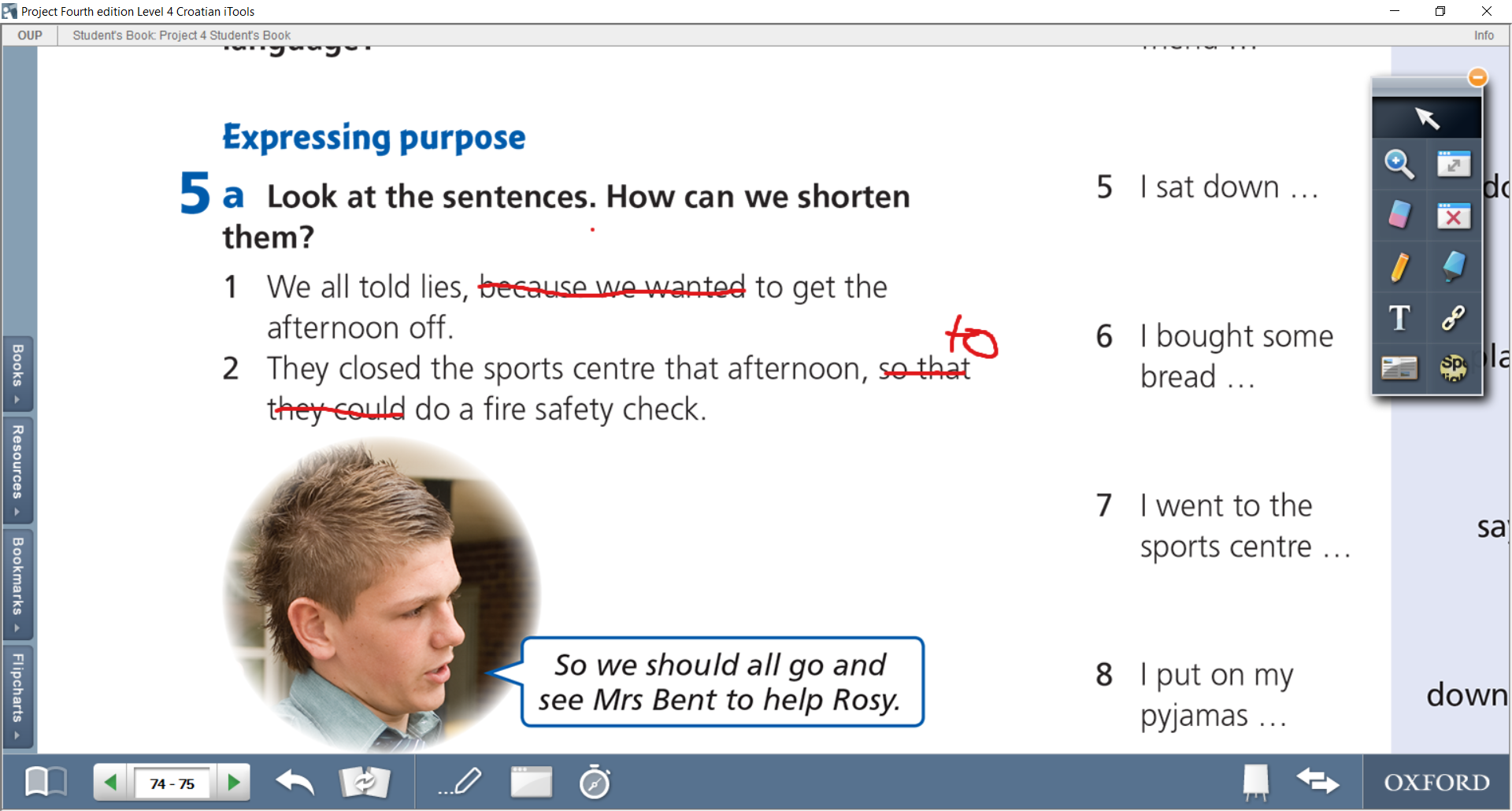 (možemo ispustiti dio rečenice i dalje zadržati isto značenje)We all told lies to get the afternoon off. 				InfinitiveWe can express purpose using an infinitive; we use it to tell why we do an action(prepiši primjer i pravilo u bilježnicu)Step 3 - PracticeDo ex. 6 - Rewrite the sentences. (napiši rečenice u bilježnice) 	Here is the first example:	1 I want a job to earn some money. Do ex. 7 - Write sentence using the verbs and the pictures. (napiši rečenice u bilježnice)	Here are two examples: 	1 I went to the fridge to get a drink. 	2 I used the Internet to download some music. …Step 4 - Workbook (pg 60)Do ex. 2 and 3 in your workbook. That’s it for today Have a nice day!Key: 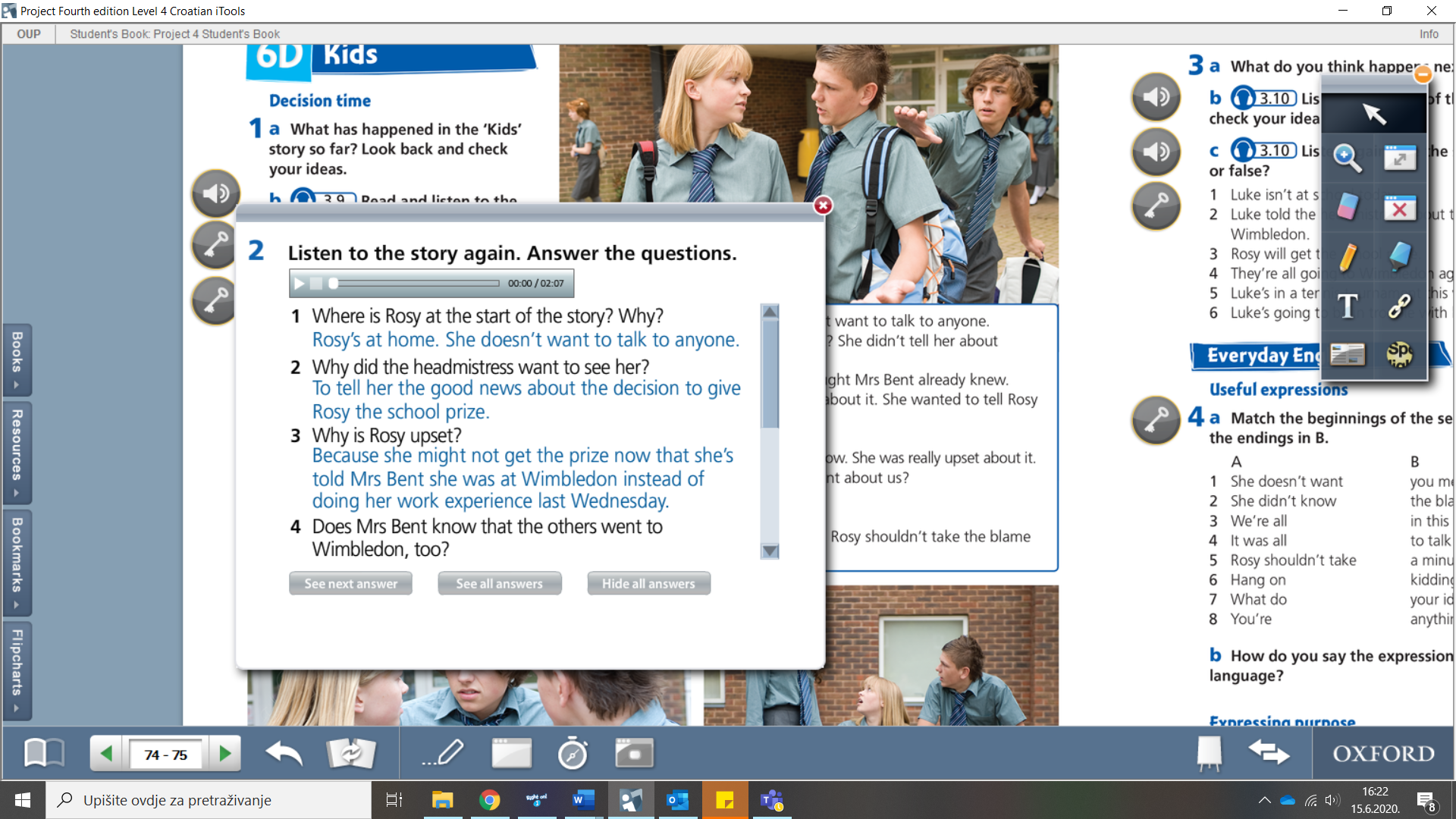 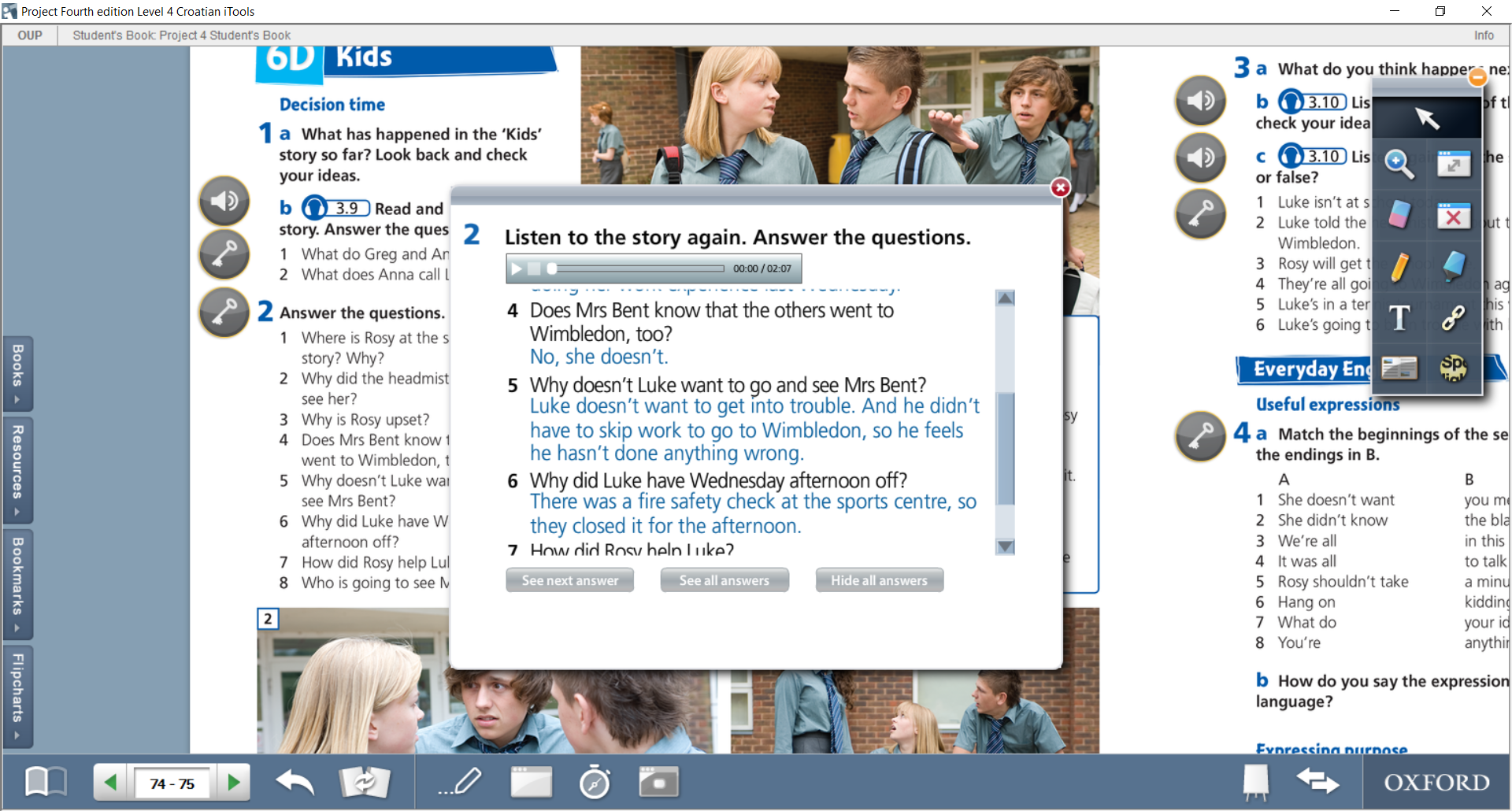 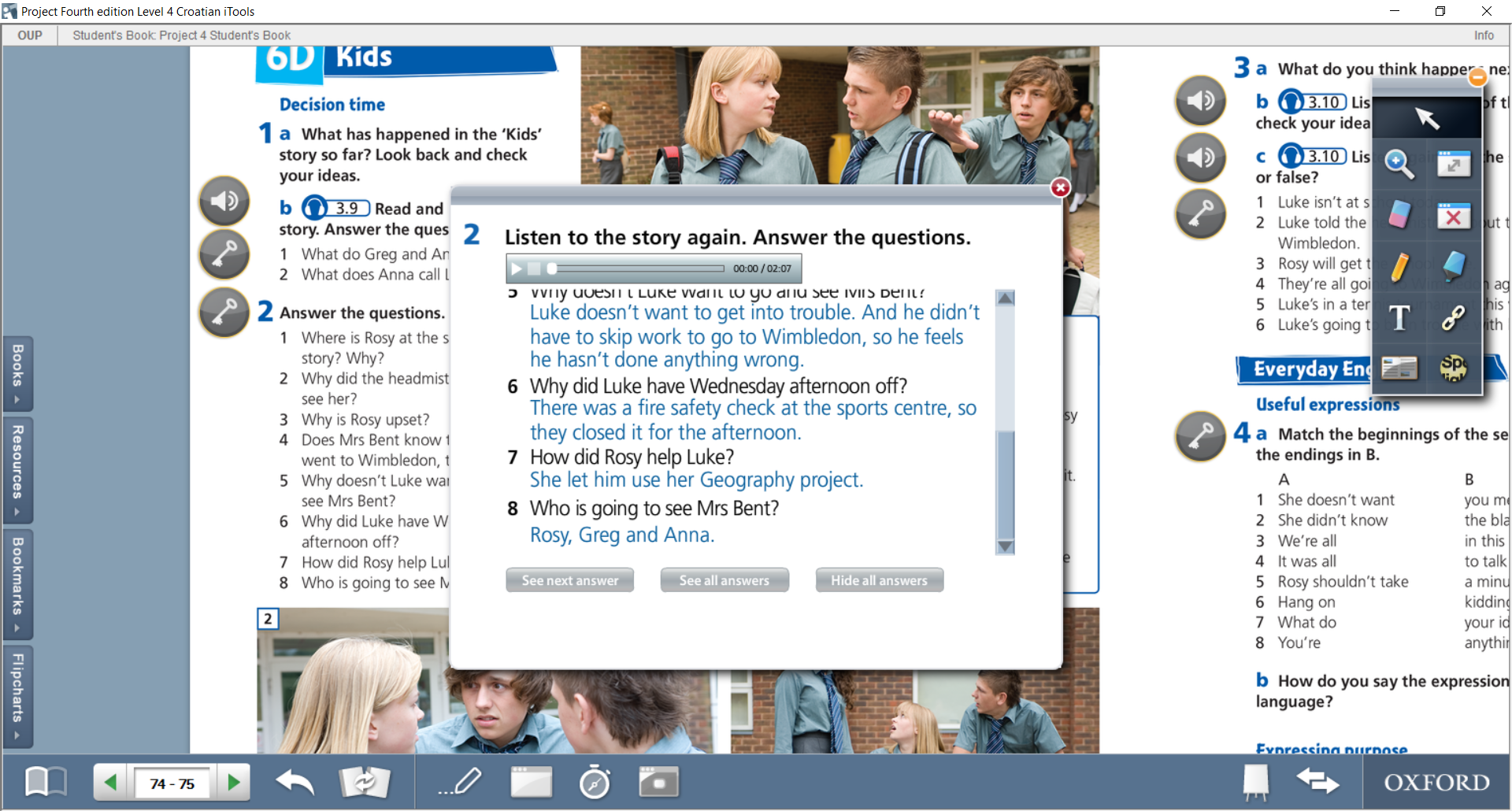 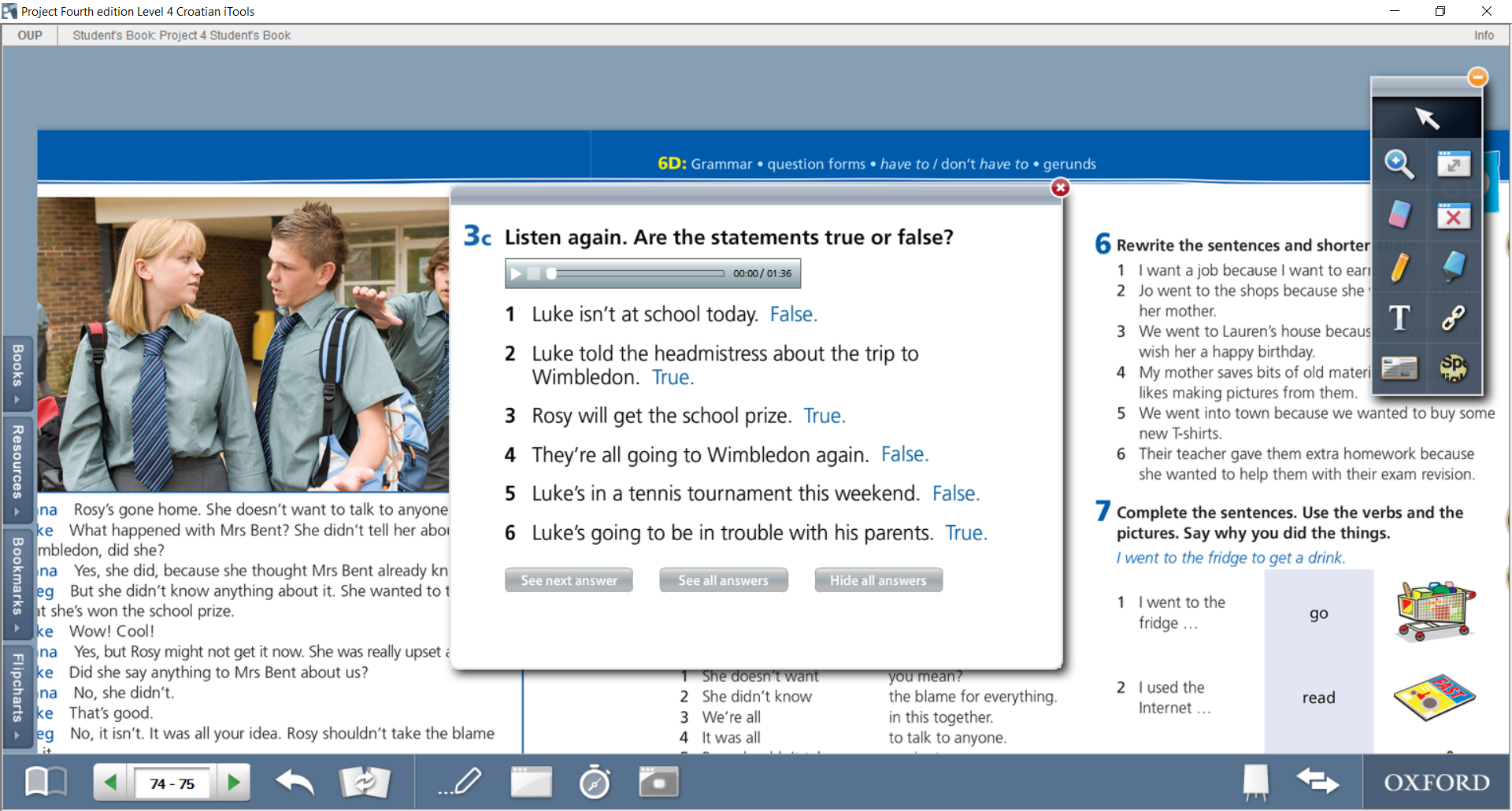 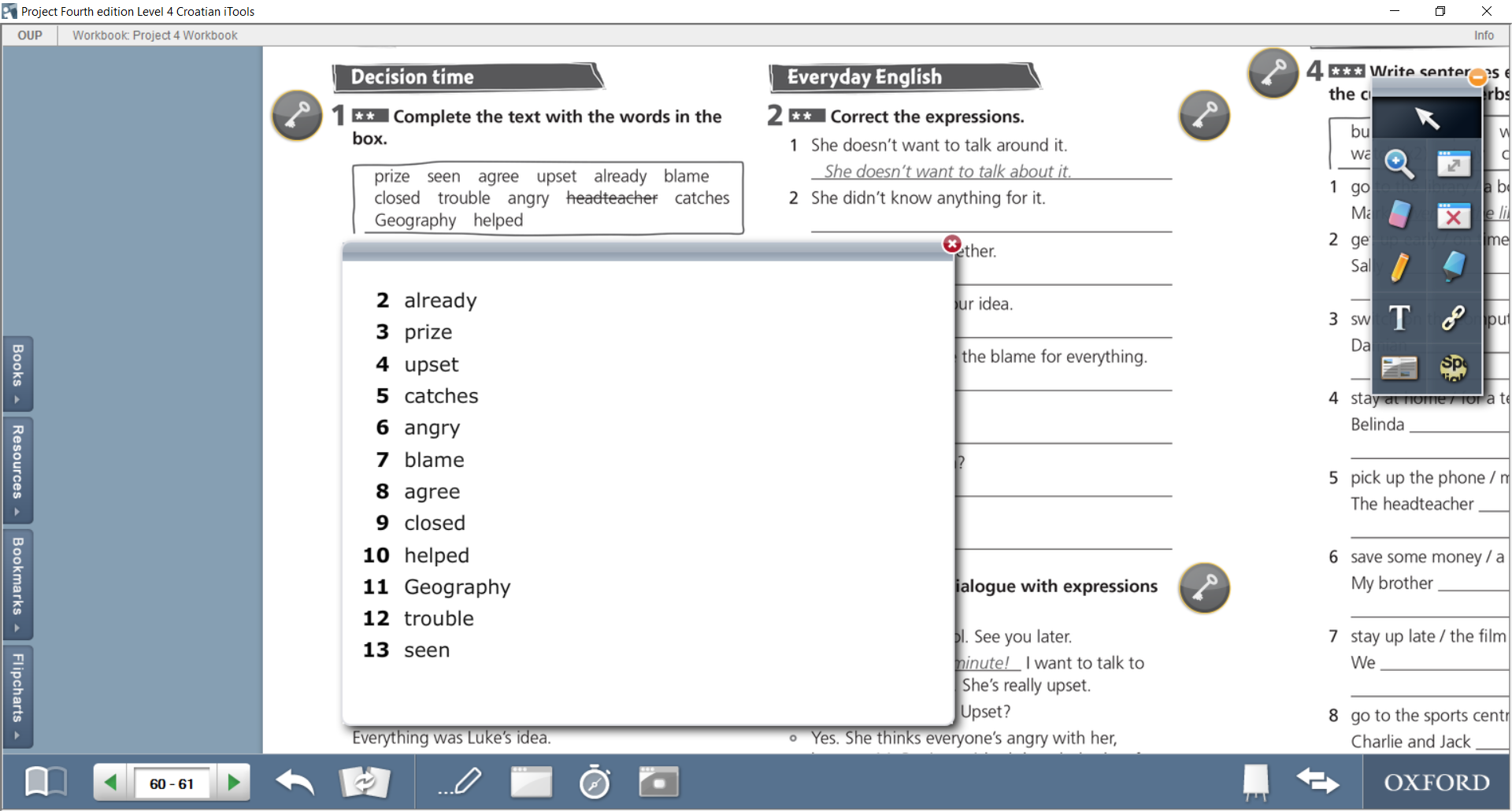 